Бегалиева Б.А.,школа № 3 имени М. ЛомоносоваСостав числа 4Краткосрочный план урокаПредмет:  Формирование элементарных математических представленийПредмет:  Формирование элементарных математических представлений   Школа: № 3 имени М. Ломоносова   Школа: № 3 имени М. ЛомоносоваДата: Дата: ФИО учителя: Бегалиева Б.А.ФИО учителя: Бегалиева Б.А.Класс: Класс:  Количество  учащихся:    отсутствующих:           присутствующих: Количество  учащихся:    отсутствующих:           присутствующих:Тема урока:Тема урока:Состав числа  4Состав числа  4Цели урока:Цели урока:Закреплять навыки порядкового и количественного счета в пределах 10. Познакомить учащихся с числом и цифрой 4.Научить писать цифру 4.Развивать внимание, мышление, память, наблюдательность, смекалку, устную речь, общую и мелкую моторику обучающихся.Воспитывать культуру учебного труда, расширять кругозор.Закреплять навыки порядкового и количественного счета в пределах 10. Познакомить учащихся с числом и цифрой 4.Научить писать цифру 4.Развивать внимание, мышление, память, наблюдательность, смекалку, устную речь, общую и мелкую моторику обучающихся.Воспитывать культуру учебного труда, расширять кругозор. Языковые цели: Языковые цели:Новые слова: четыре- төрт, четыре- Four [fɔ:]Новые слова: четыре- төрт, четыре- Four [fɔ:]Результаты обученияВсе ученики   Результаты обученияВсе ученики   Все учащиеся: начертить посчитать.Большинство учащихся: решить примеры.Некоторые учащиеся:  смогут определять и называть правильно геометрические фигуры.Все учащиеся: начертить посчитать.Большинство учащихся: решить примеры.Некоторые учащиеся:  смогут определять и называть правильно геометрические фигуры.Ресурсы:Ресурсы:картинки с изображением, счетные палочки.картинки с изображением, счетные палочки.Межпредметная связь:Межпредметная связь:Веселый счетВеселый счет	Ход урока	Ход урока	Ход урока	Ход урока Этапы урокаЗапланированные мероприятия (Деятельность учителя и учащихся)Запланированные мероприятия (Деятельность учителя и учащихся)                              Критерий оценокОрганизационный момент   1. Эмоциональный настройОрганизационный момент. Приветствие. Проверка готовности к уроку.
Каждый день – всегда, везде,На занятиях, в игреСмело, чётко говоримИ тихонечко сидимНу–ка проверь, дружок,Ты готов начать урок?Всё ль на месте,Всё ль в порядке,Ручка, книжка и тетрадка?Все ли правильно сидят?Все ль внимательно глядят?Каждый хочет получитьТолько лишь оценку «5»  1. Эмоциональный настройОрганизационный момент. Приветствие. Проверка готовности к уроку.
Каждый день – всегда, везде,На занятиях, в игреСмело, чётко говоримИ тихонечко сидимНу–ка проверь, дружок,Ты готов начать урок?Всё ль на месте,Всё ль в порядке,Ручка, книжка и тетрадка?Все ли правильно сидят?Все ль внимательно глядят?Каждый хочет получитьТолько лишь оценку «5»Новая тема 2.Сообщение темы Актуализация опорных знаний.С каким числом мы знакомились на прошлом уроке?Что оно символизирует?Игра «Найдите пару»Игра «Найди лишнее»Счет в порядке возрастания от 0 до 10, и в обратном порядке от 10 до 0, на трех языках.В) Назовите соседей.- Задачи в стихах.Мышки кошек испугались,По углам все разбежались:Одна – в ящик,Три  за ней.Сколько спряталось мышей? 4Назовите фигуру, у которой 4 углаСегодня с вами мы узнаем, как составить число 4 из меньших чисел или по-другому – состав числа 4. А в конце занятия мы должны рассказать, что же узнали о числе 4, чтобы я передала ей. Но в начале отдохнем.Физкультминутка-Вы, наверное, устали?-Да!-И поэтому все всталиДружно вытянули шеиИ, как гуси, зашипели «ш-ш-ш!»Пошипели, помолчалиИ, как зайки, поскакалиПоскакали, поскакалиИ за кустиком пропали.4) Изучение нового материала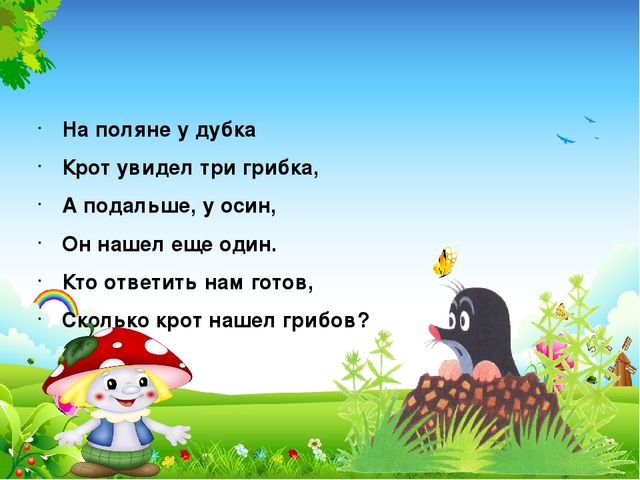 В: Кто ответить нам готов?В: Как получили число 4?Д: К 2 грибам прибавили еще 2.В: Правильно, а давайте подумаем, как еще можно получить число4?Решение и составление примеров.1+2=3     3-2=11+3=4     4-1=34+0=4     4-4=0- Молодцы!Повторим стих по цифру 3Светофор на свете жил,Крепко с цифрой 3 дружил.Глазками тремя мигал,Никогда не отдыхал.- Назовите число, предшествующее числу 4 (3)- следующее за ним (5)- соседей числа 4 (3, 5)2). Прописать цифру 4 в тетрадиЧисло 4 состоит из (работа в прописи стр 5)2.Сообщение темы Актуализация опорных знаний.С каким числом мы знакомились на прошлом уроке?Что оно символизирует?Игра «Найдите пару»Игра «Найди лишнее»Счет в порядке возрастания от 0 до 10, и в обратном порядке от 10 до 0, на трех языках.В) Назовите соседей.- Задачи в стихах.Мышки кошек испугались,По углам все разбежались:Одна – в ящик,Три  за ней.Сколько спряталось мышей? 4Назовите фигуру, у которой 4 углаСегодня с вами мы узнаем, как составить число 4 из меньших чисел или по-другому – состав числа 4. А в конце занятия мы должны рассказать, что же узнали о числе 4, чтобы я передала ей. Но в начале отдохнем.Физкультминутка-Вы, наверное, устали?-Да!-И поэтому все всталиДружно вытянули шеиИ, как гуси, зашипели «ш-ш-ш!»Пошипели, помолчалиИ, как зайки, поскакалиПоскакали, поскакалиИ за кустиком пропали.4) Изучение нового материалаВ: Кто ответить нам готов?В: Как получили число 4?Д: К 2 грибам прибавили еще 2.В: Правильно, а давайте подумаем, как еще можно получить число4?Решение и составление примеров.1+2=3     3-2=11+3=4     4-1=34+0=4     4-4=0- Молодцы!Повторим стих по цифру 3Светофор на свете жил,Крепко с цифрой 3 дружил.Глазками тремя мигал,Никогда не отдыхал.- Назовите число, предшествующее числу 4 (3)- следующее за ним (5)- соседей числа 4 (3, 5)2). Прописать цифру 4 в тетрадиЧисло 4 состоит из (работа в прописи стр 5)Закрепление урока У круга 3 угла, а у треугольника 4 угла. У какой фигуры больше углов и на сколько? (у круга углов нет, у треугольника 3).- Наступило лето. Ребята в первый день недели, в пятницу, решили покататься на лыжах по снегу. (Летом нет снега, первый день недели – понедельник).В: Какие же мы все внимательные! Вас уже очень трудно обмануть!У круга 3 угла, а у треугольника 4 угла. У какой фигуры больше углов и на сколько? (у круга углов нет, у треугольника 3).- Наступило лето. Ребята в первый день недели, в пятницу, решили покататься на лыжах по снегу. (Летом нет снега, первый день недели – понедельник).В: Какие же мы все внимательные! Вас уже очень трудно обмануть!Обратная связь продолжи предложение:  я сегодня узнал…, теперь я смогу…продолжи предложение:  я сегодня узнал…, теперь я смогу…РефлексияНазовите 4 день недели?На что похоже число 4?Найди пару  числу, так чтобы получилось число 43 и 1    1 и3   4 и 0Назовите 4 день недели?На что похоже число 4?Найди пару  числу, так чтобы получилось число 43 и 1    1 и3   4 и 0